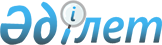 О внесении изменений и дополнений в решение от 26 декабря 2008 года        № 14/101-IV "О бюджете города Курчатова на 2009 год"
					
			Утративший силу
			
			
		
					Решение Курчатовского городского маслихата Восточно-Казахстанской области от 19 февраля 2009 года N 16/118-IV. Зарегистрировано Управлением юстиции города Курчатова Департамента юстиции Восточно-Казахстанской области 25 февраля 2009 года за N 5-3-67. Прекращено действие по истечении срока, на который решение было принято, на основании письма аппарата Курчатовского городского маслихата Восточно-Казахстанской области от 15 января 2010 N 5

      Сноска. Прекращено действие по истечении срока, на который решение было принято, на основании письма аппарата Курчатовского городского маслихата Восточно-Казахстанской области от 15.01.2010 N 5.

      

      

      В соответствии cо статьей 109 Бюджетного кодекса Республики Казахстан от 04 декабря 2008 года № 95-IV, подпунктом 1) пункта 1 статьи 6 Закона Республики Казахстан от 23 января 2001 года № 148 «О местном государственном управлении в Республике Казахстан», решением Восточно-Казахстанского областного маслихата от 06 февраля 2009 года № 11/145-IV «О внесении изменений и дополнений в решение от 19 декабря 2008 года №  10/129-IV «Об областном бюджете на 2009 год», (зарегистрировано в Реестре государственной регистрации нормативных правовых актов 17  февраля 2009 года, регистрационный номер 2496)  Курчатовский городской маслихат РЕШИЛ:



      1. Внести в решение Курчатовского городского маслихата от 26 декабря 2008 года № 14/101-IV «О бюджете города Курчатова на 2009 год» (зарегистрировано в Реестре государственной регистрации нормативных правовых актов за номером 5-3-64 от 06 января 2009 года, опубликовано в газетах «Дидар» от 15 января  2009 года № 4, «Рудный Алтай» от 15 января 2009 года № 4-5)следующие изменения и дополнения:

      1) пункт 1 изложить в следующей редакции:

      «Утвердить бюджет города Курчатов на 2009 год согласно приложению 1 в следующих объемах:

      1) доходы – 571268 тысяч тенге, в том числе по:

      налоговым поступлениям – 389656 тысяч тенге;

      неналоговым поступлениям – 1818 тысяч тенге;

      поступлениям от продажи основного капитала – 10568 тысяч тенге;

      поступлениям трансфертов – 169226 тысяч тенге;

      2) затраты – 571268 тысяч тенге;

      3) чистое бюджетное кредитование – 0 тысяч тенге, в том числе:

      бюджетные кредиты – 0 тысяч тенге;

      погашение бюджетных кредитов – 0 тысяч тенге;

      4) сальдо по операциям с финансовыми активами – 0 тысяч тенге;

      приобретение финансовых активов - 0 тысяч тенге;

      поступления от продажи финансовых активов государства – 0 тысяч тенге;

      5) дефицит (профицит) бюджета – 0 тысяч тенге;

      6) финансирование дефицита (профицита) – 0 тысяч тенге»;

      2) в пункте 5:

      цифру «700 тысяч тенге» заменить цифрой «500 тысяч тенге»;

      цифру «600 тысяч тенге» заменить цифрой «400 тысяч тенге»;

      3) пункт 8 дополнить абзацем два следующего содержания:

      «учесть предусмотренные текущие трансферты из областного бюджета в сумме 36000 тысяч тенге, выделенные на завершение капитального ремонта здания бывшего ПТШ № 1 для открытия школы с казахским языком обучения»;

      4) дополнить пунктом 9-1 следующего содержания:

      «9-1. Предусмотреть в городском бюджете целевые текущие трансферты из республиканского бюджета в следующих размерах:

      429 тысяч тенге – на выплату государственной адресной социальной помощи;

      846 тысяч тенге – на выплату государственных пособий на детей до 18 лет;

      4096 тысяч тенге – на оснащение учебным оборудованием кабинетов физики, химии, биологии в государственных учреждениях основного среднего и общего среднего образования;

      447 тысяч тенге – на внедрение новых технологий в государственной системе образования;

      5) приложения 1, 2 изложить в новой редакции согласно приложениям 1, 2  к настоящему решению.



      2. Настоящее решение  вводится в действие с 1 января 2009 года.

      

      

      Председатель сессии                     В. ПРОНИНА

      

      Секретарь Курчатовского 

      городского маслихата                    Ш. ТУЛЕУТАЕВ

      Приложение 1

       к решению 16 сессии 

      Курчатовского городского маслихата

       от 19 февраля 2009 года 

      № 16/118-IV



Приложение 2

      к решению 14 сессии

      Курчатовского городского маслихата

      от 26 декабря 2008 года

      № 14/101-IV

              Уточненный бюджет города Курчатова на 2009 год

Приложение 2

к решению 16 сессии

Курчатовского городского маслихата

от 19 февраля 2009 года

      № 16/118-IV       

Приложение 2

      к решению 14 сессии

      Курчатовского городского маслихата

      от 26 декабря  2008 года

      № 14/101-IV 

Перечень бюджетных программ развития городского бюджета

на 2009 год с разделением на бюджетные программы, направленные

на реализацию бюджетных инвестиционных проектов (программ) и на

формирование или увеличение уставного капитала юридических лиц      

      Начальник отдела экономики

      и бюджетного планирования                   Т. ЕЛЬНИКОВА
					© 2012. РГП на ПХВ «Институт законодательства и правовой информации Республики Казахстан» Министерства юстиции Республики Казахстан
				Кате

горияКате

гориякласспод

классспеци

фиканаименование доходовсумма

(тыс. тенге)1Доходы571 268,01Налоговые поступления389 656,0 01Подоходный налог 148 261,02Индивидуальный подоходный налог148 261,001Индивидуальный подоходный налог с доходов, облагаемых у источника выплаты139 106,002Индивидуальный подоходный налог с доходов, не облагаемых у источника выплаты8 155,003Индивидуальный подоходный налог с физических лиц, осуществляющих деятельность по разовым талонам1 000,003Социальный налог143 855,01Социальный налог143 855,001Социальный налог143 855,004Налоги на собственность76 069,01Налоги на имущество46 645,001Налог на имущество юридических лиц и индивидуальных предпринимателей45 789,002Налог на имущество физических лиц856,03Земельный налог22 143,002Земельный налог с физических лиц на земли населенных пунктов2 115,008Земельный налог с юридических лиц, индивидуальных предпринимателей, частных нотариусов и адвокатов на земли населенных пунктов.20 028,04Налог на транспортные средства7 281,001Налог на транспортные средства с юридических лиц2 829,002Налог на транспортные средства с физических лиц4 452,005Внутренние налоги на товары, работы и услуги19 684,02Акцизы1 031,096Бензин(за исключением авиационного), реализуемый юридическими и физическими лицами в розницу, а также используемый на собственные производственные нужды923,097Дизельное топливо, реализуемое  юридическими и физическими лицами в розницу, а также используемое на собственные производственные нужды108,03Поступления за использование природных и других ресурсов16 100,015Плата за пользование земельными участками16 100,04Сборы за ведение предпринимательской и профессиональной деятельности2 553,001Сбор за  государственную регистрацию индивидуальных  предпринимателей233,002Лицензионный сбор за право занятия отдельными видами деятельности1 216,003Сбор за государственную регистрацию юридических лиц и учетную регистрацию филиалов и представительств, а также их перерегистрацию70,014Сбор за государственную регистрацию транспортных средств, а также их перерегистрацию158,018Сбор за государственную регистрацию прав на недвижимое имущество и сделок с ним590,020Плата за размещение наружной (визуальной) рекламы в полосе отвода автомобильных дорог общего пользования местного значения и в населенных пунктах286,008Обязательные платежи, взимаемые за совершение юридически значимых действий и (или)выдачу документов уполномоченными на то государственными органами или должностными лицами1 787,01Государственная пошлина1 787,002Государственная пошлина, взимаемая с подаваемых в суд исковых заявлений, заявлений особого искового производства, заявлений (жалоб) по делам особого производства, заявлений о вынесении судебного приказа, заявлений о выдаче дубликата исполнительного листа, заявлений о выдаче исполнительных листов на принудительное исполнение решений третейских (арбитражных) судов и иностранных судов, заявлений о повторной выдаче копий судебных актов, исполнительных листов и иных документов, за исключением государственной пошлины с подаваемых в суд исковых заявлений к государственным учреждениям 1 315,004Государственная пошлина, взимаемая за регистрацию актов гражданского  состояния, а также выдачу гражданам справок и повторных свидетельств о регистрации актов гражданского состояния и свидетельств в связи с изменением, дополнением и восстановлением записей актов гражданского состояния140,005Государственная пошлина, взимаемая за оформление документов на право выезда за границу на постоянное место жительства и приглашение в Республику Казахстан лиц из других государств, а также за внесение изменений в эти документы100,007Государственная пошлина, взимаемая за оформление документов о приобретении гражданства Республики Казахстан, восстановлении в гражданстве Республики Казахстан и прекращении  гражданства Республики Казахстан 27,008Государственная пошлина взимаемая за регистрацию места жительства115,009Государственная пошлина, взимаемая за выдачу удостоверения охотника и его ежегодную регистрацию12,010Государственная пошлина, взимаемая за регистрацию и перерегистрацию каждой единицы гражданского, служебного оружия физических и юридических лиц (за исключением холодного охотничьего, сигнального, огнестрельного бесствольного, механических распылителей, аэрозольных и других устройств, снаряженных слезоточивыми или раздражающими  веществами, пневматического оружия с дульной энергией не более 7,5 Дж и калибра до 4,5 мм включительно)18,012Государственная пошлина за выдачу разрешений на хранение или хранение и ношение, транспортировку, ввоз на территорию Республики Казахстан и вывоз из Республики Казахстан оружия и патронов к нему60,02Неналоговые поступления1 818,001Доходы от государственной собственности1 588,05Доходы от аренды имущества, находящегося в государственной собственности1 588,004Доходы  от аренды имущества, находящегося в коммунальной  собственности1 588,006Прочие неналоговые поступления230,01Прочие неналоговые поступления230,007Возврат неиспользованных средств, ранее полученных из местного бюджета50,009Другие неналоговые поступления в местный бюджет180,03Поступления от продажи основного капитала10 568,003Продажа земли и нематериальных активов10 568,01Продажа земли10 500,001Поступления от продажи земельных участков10 500,02Продажа нематериальных активов68,002Плата за продажу права аренды земельных участков68,04Поступления  трансфертов 169 226,002Трансферты из вышестоящих органов государственного управления169 226,02Трансферты из областного бюджета169 226,001Целевые текущие трансферты114 305,002Целевые трансферты на развитие42 000,003Субвенции12 921,0Функ группПод функцадми

нис

тра

торпрог

рам

мап/прог

рам

маНаименованиеСумма

(тыс. тенге)ІІ. Затраты571 268,01Государственные услуги общего характера64 012,001Представительные, исполнительные и другие органы, выполняющие общие функции государственного управления49 306,0112Аппарат маслихата района (города областного значения)8 534,0001Обеспечение деятельности маслихата района (города областного значения)8 534,0003Аппараты местных органов8 534,0 122Аппарат акима района (города областного значения)40 772,0001Обеспечение деятельности акима района (города областного значения)38 419,0003Аппараты местных органов35 147,0008Капитальный ремонт зданий, помещений и сооружений государственных органов3 000,0009Материально-техническое оснащение государственных органов272,0002Создание информационных систем2 353,002Финансовая деятельность10 988,0452Отдел финансов района (города областного значения)10 988,0001Обеспечение деятельности отдела финансов8 838,0003Аппараты местных органов8 838,0003Проведение оценки имущества в целях налогообложения42,0004Организация работы по выдаче разовых талонов и обеспечение полноты сбора сумм от реализации разовых талонов12,0010Организация приватизации коммунальной собственности2 096,005Планирование и статистическая деятельность3 718,0453Отдел экономики и бюджетного планирования района (города областного значения)3 718,0001Обеспечение деятельности отдела экономики и бюджетного планирования3 718,0003Аппараты местных органов3 718,02Оборона2 036,001Военные нужды2 036,0122Аппарат акима района (города областного значения)2 036,0005Мероприятия в рамках исполнения всеобщей воинской обязанности2 036,03Общественный порядок, безопасность, правовая, судебная, уголовно-исполнительная деятельность580,001Правоохранительная деятельность580,0458Отдел жилищно-коммунального хозяйства, пассажирского транспорта и автомобильных дорог района (города областного значения)580,0021Обеспечение безопасности дорожного движения в населенных пунктах580,04Образование248149,001Дошкольное воспитание и обучение24 875,0464Отдел образования района (города областного значения)24 875,0009Обеспечение деятельности организаций дошкольного воспитания и обучения24 875,002Начальное, основное среднее, общее среднее образование209 060,0464Отдел образования района (города областного значения)209 060,0003Общеобразовательное обучение198 984,0105Школы, гимназии, лицеи, профильные школы начального, основного среднего и общего среднего образования, школы - детские сады198 984,0006Дополнительное образование для детей 9 629,0010Внедрение новых технологий обучения в государственной системе образования за счет целевых трансфертов из республиканского бюджета447,009Прочие услуги в области образования14 214,0464Отдел образования района (города областного значения)8 214,0001Обеспечение деятельности отдела образования6 584,0003Аппараты местных органов6 584,0005Приобретение и доставка учебников, учебно-методических комплексов для государственных учреждений образования района (города областного значения)1 630,0467Отдел строительства района (города областного значения)6 000,0037Строительство и реконструкция объектов образования6 000,0015За счет средств местного бюджета 6 000,06Социальная помощь и социальное обеспечение 57 568,002Социальная помощь48 368,0451Отдел занятости и социальных программ района (города областного значения)48 368,0002Программа занятости11 970,0100Общественные работы9 158,0101Профессиональная подготовка и переподготовка безработных1 451,0102Дополнительные меры по социальной защите граждан в сфере занятости населения1 361,0005Государственная адресная социальная помощь2 619,0011За счет трансфертов из республиканского бюджета429,0015За счет средств местного бюджета2 190,0006Жилищная помощь3 042,0007Социальная помощь отдельным категориям нуждающихся граждан по решениям местных представительных органов27 967,0010Материальное обеспечение детей-инвалидов, воспитывающихся и обучающихся на дому252,0014Оказание социальной помощи нуждающимся гражданам на дому999,0016Государственные пособия на детей до 18 лет1 405,0011За счет трансфертов из республиканского бюджета846,0015За счет средств местного бюджета559,0017Обеспечение нуждающихся инвалидов обязательными гигиеническими средствами и предоставление услуг специалистами жестового языка, индивидуальными помощниками в соответствии с индивидуальной программой реабилитации инвалида114,009Прочие услуги в области социальной помощи и социального обеспечения9 200,0451Отдел занятости и социальных программ района (города областного значения)9 200,0001Обеспечение деятельности отдела занятости и социальных программ8 998,0003Аппараты местных органов8 858,0009Материально-техническое оснащение государственных органов140,0011Оплата услуг по зачислению, выплате и доставке пособий и других социальных выплат202,07Жилищно-коммунальное хозяйство92048,001Жилищное хозяйство48 457,0458Отдел жилищно-коммунального хозяйства,  пассажирского транспорта и автомобильных дорог района (города областного значения)5 483,0003Организация сохранения государственного жилищного фонда5 483,0467Отдел строительства района (города областного значения)42 974,0004Развитие и обустройство инженерно-коммуникационной инфраструктуры7 280,0015За счет средств местного бюджета7 280,0019Строительство и приобретение жилья35 694,0015За счет средств местного бюджета35 694,002Коммунальное хозяйство24 724,0467Отдел строительства района (города областного значения)24 724,0005Развитие коммунального хозяйства24 724,0015За счет средств местного бюджета24 724,003Благоустройство  населенных пунктов18 867,0458Отдел жилищно-коммунального хозяйства, пассажирского транспорта и автомобильных дорог района (города областного значения)18 867,0015Освещение улиц в населенных пунктах5 601,0016Обеспечение санитарии населенных пунктов8 000,0017Содержание мест захоронений и захоронение безродных34,0018Благоустройство и озеленение населенных пунктов5 232,08Культура, спорт, туризм и информационное пространство32709,001Деятельность в области культуры16 257,0455Отдел культуры и развития языков района (города областного значения)16 257,0003Поддержка культурно-досуговой работы16 257,003Информационное пространство 9 308,0455Отдел культуры и развития языков района (города областного значения)7 950,0006Функционирование районных (городских) библиотек4 739,0007Развитие государственного языка и других языков народа Казахстана3 211,0456Отдел внутренней политики района (города областного значения)1358,0002Проведение государственной информационной политики через средства массовой информации1358,0100Проведение государственной информационной политики через газеты и журналы504,0101Проведение государственной информационной политики через телерадиовещание854,009Прочие услуги по организации культуры, спорта, туризма и информационного пространства7 144,0455Отдел культуры и развития языков района (города областного значения)3 274,0 001Обеспечение деятельности отдела культуры и развития языков3 274,0003Аппараты местных органов3 274,0456Отдел внутренней политики района (города областного значения)3 870,0001Обеспечение деятельности отдела внутренней политики3 701,0003Аппараты местных органов3 701,0003Реализация региональных программ в сфере молодежной политики169,010Сельское, водное, лесное, рыбное хозяйство, особо охраняемые природные территории, охрана окружающей среды и животного мира, земельные отношения3 503,006Земельные отношения3 503,0463Отдел земельных отношений района (города областного значения)3 503,0001Обеспечение деятельности отдела земельных отношений3 503,0003Аппараты местных органов3 503,011Промышленность, архитектурная, градостроительная и строительная деятельность3 309,002Архитектурная, градостроительная и строительная деятельность3 309,0467Отдел строительства района (города областного значения)3 309,0001Обеспечение деятельности отдела строительства3 309,0003Аппараты местных органов3 309,012Транспорт и коммуникации55410,001Автомобильный транспорт55 410,0458Отдел жилищно-коммунального хозяйства,  пассажирского транспорта и автомобильных дорог района (города областного значения)55 410,0023Обеспечение функционирования автомобильных дорог55 410,0015За счет средств местного бюджета55 410,013Прочие11 944,003Поддержка предпринимательской деятельности и защита конкуренции4 513,0469Отдел предпринимательства района (города областного значения)4 513,0001Обеспечение деятельности отдела предпринимательства3 513,0003Аппараты местных органов3 513,0003Поддержка предпринимательской деятельности1 000,009Прочие7 431,0452Отдел финансов района (города областного значения)500,0012Резерв местного исполнительного органа района (города областного значения)500,0100Чрезвычайный резерв местного исполнительного органа района (города областного значения) для ликвидации чрезвычайных ситуации природного и техногенного характера на территории района (города областного значения)400,0102Резерв местного исполнительного органа района (города областного значения) на исполнение обязательств по решениям судов100,0458Отдел жилищно-коммунального хозяйства, пассажирского транспорта и автомобильных дорог района (города областного значения)6 931,0001Обеспечение деятельности отдела жилищно-коммунального хозяйства,  пассажирского транспорта и автомобильных дорог6 931,0003Аппараты местных органов6 931,0ІІІЧистое бюджетное кредитование0,0Бюджетные кредиты0,05Погашение бюджетных кредитовІVСальдо по операциям с финансовыми активами:0,0приобретение финансовых активов0,013Прочие0,06Поступление от продажи финансовых активов государстваVДефицит (профицит) бюджета0,0VIФинансирование дефицита (использование профицита) бюджетаФункц.

группаАдминис

траторПрог

раммаНаименованиеИнвестиционные проекты01Государственные услуги общего характера122Аппарат акима района(города областного значения)002Создание информационных систем4Образование467Отдел строительства района (города областного значения)037Строительство и реконструкция объектов образования7Жилищно-коммунальное хозяйство467Отдел строительства района (города областного значения)019Строительство и приобретение жилья004Развитие и обустройство инженерно–коммуникационной инфраструктуры005Развитие коммунального хозяйства